VSTUPNÍ ČÁSTNázev moduluZhotovení truhlářských výrobků dle výtvarného návrhuKód modulu82-m-3/AD69Typ vzděláváníOdborné vzděláváníTyp moduluodborný praktickýVyužitelnost vzdělávacího moduluKategorie dosaženého vzděláníH (EQF úroveň 3)L0 (EQF úroveň 4)Skupiny oborů82 - Umění a užité uměníKomplexní úlohaObory vzdělání - poznámky82-51-H/02 Umělecký truhlář a řezbář82-51-L/02 Uměleckořemeslné zpracování dřevaDélka modulu (počet hodin)72Poznámka k délce moduluPlatnost modulu od30. 04. 2020Platnost modulu doVstupní předpokladynejsou stanovenyJÁDRO MODULUCharakteristika moduluCílem modulu je osvojení základních dovedností v oblasti zhotovení truhlářských výrobků dle výtvarného návrhu. se seznámí s užitím různých truhlářských technologií, postupů, konstrukcí, materiálů a spojovacích prostředků a používá truhlářské stroje, nástroje, nářadí a pomůcky.Po absolvování modulu žák zhotoví uměleckořemeslné výrobky a jejich prvky (hlavně nábytku a jeho částí, dekoračních a zdobných technik aj.) a získá širší dovednosti výroby uměleckořemeslných výrobků – nábytku, zdobných prvků dle výtvarného návrhu v historickém kontextu (slohového nábytku a jeho dekoračních prvků…)Očekávané výsledky učeníŽák:zhotoví uměleckořemeslný výrobek a jeho části dle výtvarného návrhu (nábytek a jeho části, dekorační prvky)zhotoví uměleckořemeslný výrobek a zdobné prvky dle výtvarného návrhu ve slohovém kontextuzhotoví uměleckořemeslný výrobek odpovídajícími truhlářskými technologiemi, postupy, konstrukcemi, materiály a spojovacími prostředky za správného použití odpovídajících nástrojů, nářadí, pomůcek aj.Obsah vzdělávání (rozpis učiva)Obsahové okruhy učiva:Zhotovení truhlářských uměleckořemeslnýc výrobkůrozkreslení uměleckořemeslného výrobku a jeho částí dle výtvarného návrhuvytvoření technického (počítačového) výkresu uměleckořemeslného výrobku a jeho částívytvoření šablon, vzorů, pauzovacích pomůcek aj.zhotovení uměleckořemeslného výrobku a jeho částíZhotovení zdobných prvků ve slohovém kontexturozkreslení uměleckořemeslného výrobku a zdobných prvků ve slohovém kontextu dle výtvarného návrhuvytvoření technického (počítačového) výkresu uměleckořemeslného výrobku a zdobných prvkůvytvoření šablon, vzorů, pauzovacích pomůcekzhotovení zdobných prvků ve slohovém kontextu a jeho částíPoužití odpovídajících truhlářských technologií, postupů, konstrukcí, materiálů a spojovacích prostředků aj.Použití odpovídajících nástrojů, nářadí a pomůcek aj.Učební činnosti žáků a strategie výukyStrategie učení: ve výuce se doporučuje kombinovat níže uvedené metody výuky.Metody slovní:odborný výklad s prezentací a ukázkamiPřímé vyučování:vlastní tvorba s konzultací vyučujícíhohodnocené domácích úkolů (konzultace a diskuse)presentace vlastní tvorby před spolužáky ve tříděorientace žáků v učivu (diskuze, ústní prezentace)Názorně - demontrační metody výuky:přednes s použitím odborné literatury – obrazové publikace s technologiemi a postupy v truhlářské výrobě, prezentace názorných prací (přímá – předvádí odborný učitel) x nepřímá (video ukázky z výroby aj.)názorné ukázky přípravných postupů a teorie technologií a postupů výrobynázorné ukázky postupů a technologií výrobyPrůběžné práce:orientační výkresy uměleckořemeslného výrobku a jeho částí; technický (počítačový) výkres uměleckořemeslného výrobku a jeho částí; šablony, vzory, pauzovací pomůcky aj.orientační výkresy uměleckořemeslného výrobku a zdobných prvků ve slohovém kontextu dle výtvarného návrhu; technický (počítačový) výkres uměleckořemeslného výrobku a zdobných prvků; šablony, vzory, pauzovací pomůcky aj.Specifikace samostatné práce žáků:zhotovení uměleckořemeslného výrobeku a jeho částizhotovení zdobných prvků ve slohovém kontextuSpecifikace souborné práce:teoretická část – záměrpraktická část – orientačně-studijní a technické výkresy uměleckořemeslných výrobků a jeho částí dle výtvarného návrhu;orientačně-studijní a technické výkresy uměleckořemeslných výrobků a zdobných prvků ve slohovém kontextu dle výtvarného návrhufotodokumentacetechnologický a výtvarný postupportfóliozávěr – výsledné práceUčební činnosti žáků:seznámí se zhotovením truhlářských uměleckořemeslnýc výrobkůseznámí se zhotovením zdobných prvků ve slohovém kontextupoužívá odpovídající truhlářské technologie, postupy, konstrukce, materiály a spojovací prostředkypoužívá odpovídající nástroje, nářadí a pomůckyZařazení do učebního plánu, ročník2. ročníkVÝSTUPNÍ ČÁSTZpůsob ověřování dosažených výsledkůPraktická forma zkoušeníprůběžné práce  ( orientační výkresy uměleckořemeslného výrobku a jeho částí; technický (počítačový) výkres uměleckořemeslného výrobku a jeho částí; šablony, vzory, pauzovací pomůcky a orientační výkresy zdobných prvků ve slohovém kontextu dle výtvarného návrhu; technický (počítačový) výkres uměleckořemeslného výrobku a zdobných prvků; šablony, vzory, pauzovací pomůcky)samostatná práce žáků ( uměleckořemeslný výrobek a jeho části, zdobné prvky ve slohovém kontextu)zpracování souborné práceV rámci výuky jsou ověřovány především praktické dovednosti formou samostatné práce.Ověřované okruhy:zhotovení truhlářských uměleckořemeslnýc výrobkůzhotovení zdobných prvků ve slohovém kontextupoužití odpovídajících truhlářských technologií, postupů, konstrukcí, materiálů a spojovacích prostředků aj.použití odpovídajících nástrojů, nářadí a pomůcek aj.Kritéria hodnoceníProspěl – neprospělProspěl: splnění zadání - zadaný počet prací, užití různých materiálů a technik, podkladů a měřítek, respektování výtvarného návrhu; výběr vhodných technologických postupů, materiálů, konstrukcí a spojovacích prostředků aj., zvládnutí orientačně-studijních a technických (počítačových) výkresů; věrnost, zachycení celku i detailu a výběr a zpracování materiálu dle výtvarných návrhů; kvalita a způsob zpracování výsledného výrobkuNeprospěl: nesplnění zadání, přípravné výkresy zvládne jen s pomocí učitele, vlastní práce vykazují závažné nedostatkyDoporučená literaturaNUTSCH, W., Odborné kreslení a základy konstrukce pro truhláře, Europa – Sobotáles, 2000, 80-85920-62-XPeter Peschel a kol., Dřevařská příručka, tabulky technické údaje, Praha – Sobotáles, 2002, ISBN 80-85920-84-0Elmar Josten, Truhlářské konstrukce, Grada, 2011, ISBN 80-24729602PoznámkyObsahové upřesněníOV RVP - Odborné vzdělávání ve vztahu k RVPMateriál vznikl v rámci projektu Modernizace odborného vzdělávání (MOV), který byl spolufinancován z Evropských strukturálních a investičních fondů a jehož realizaci zajišťoval Národní pedagogický institut České republiky. Autorem materiálu a všech jeho částí, není-li uvedeno jinak, je Radek Hejkal. Creative Commons CC BY SA 4.0 – Uveďte původ – Zachovejte licenci 4.0 Mezinárodní.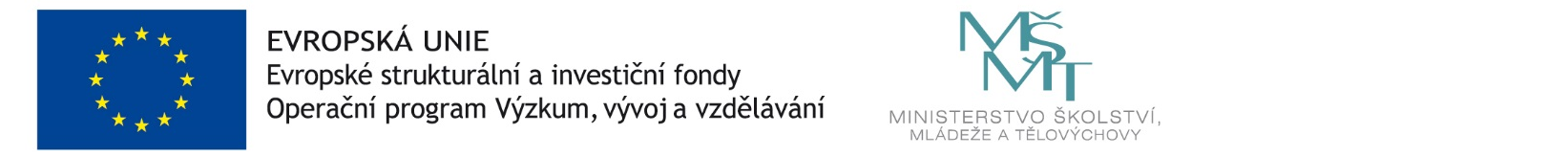 